江苏大学继续教育移动学习app二维码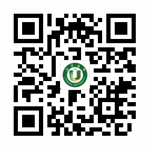 在江苏大学继续教育网站首页中也能找到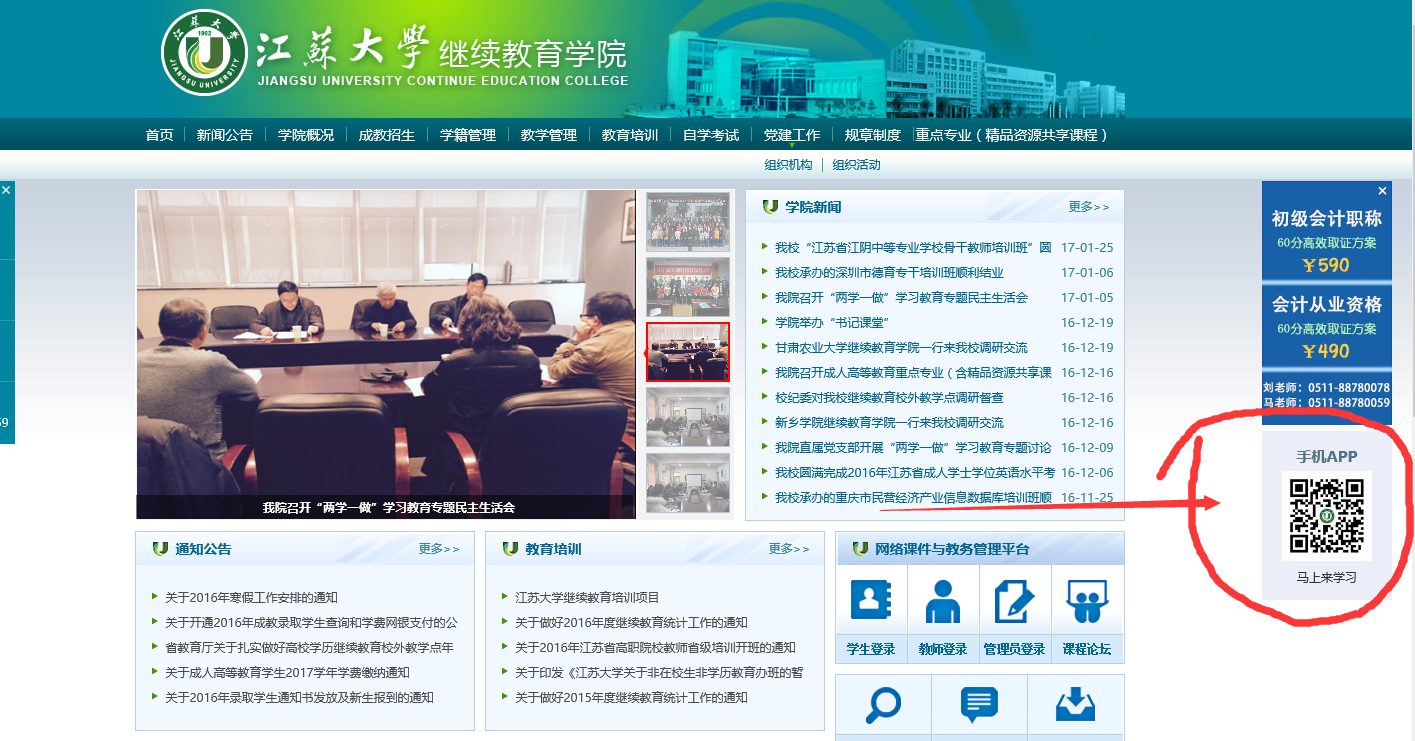 